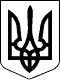 БЕРЕГІВСЬКА РАЙОННА ДЕРЖАВНА АДМІНІСТРАЦІЯЗАКАРПАТСЬКОЇ ОБЛАСТІР О З П О Р Я Д Ж Е Н Н Я03.03.2020                                          Берегове                                                    №  86Про фінансування видатків, пов’язаних з участю у відзначенні 206-ї річниці з дня народження Т.Г.ШевченкаВідповідно до статей 6, 22 і 39 Закону України „Про місцеві державні адміністрації”, з метою участі у відзначенні 206-ї річниці з дня народження Т.Г.Шевченка:1.Дозволити:1.1.Фінансовому управлінню райдержадміністрації профінансувати видатки відділу культури, молоді та спорту райдержадміністрації, пов’язаних з участю  у відзначенні 206-ї річниці з дня народження Т.Г.Шевченка,  у сумі   1200,00 (одна тисяча двісті)  гривень згідно з кошторисом (додається), за рахунок коштів, передбачених у районному бюджеті для реалізації культурно-мистецьких заходів у районі та участі в обласних, Всеукраїнських та міжнародних мистецьких акціях на 2020 рік, в рамках Програми розвитку культури і мистецтва в районі на 2016 - 2020 роки.1.2.Відділу культури, молоді та спорту райдержадміністрації на фінансування витрат використати кошти, передбачені пунктом 10 культурно-мистецьких заходів у районі та участі в обласних, Всеукраїнських та міжнародних мистецьких акціях на 2020 рік.2.Контроль за виконанням цього розпорядження покласти на заступника голови державної адміністрації Бімбу Ф.Ф.Голова державної адміністрації                                          Іштван ПЕТРУШКА                                                                                                         Додаток                                                                                                   до розпорядження                                                                                                   03.03.2020 № 86КОШТОРИС,пов’язаний із участю у відзначенні 206-ї річниці з дня народженняТ.Г.ШевченкаКвіткова продукція                                                               1200,00  (гривень)ВСЬОГО                                                                                   1200,00 (гривень)                                                                                   (одна тисяча двісті грн. 00 коп.)Начальник відділу культури,молоді та спорту райдержадміністрації                                        Ласло ГАЛАС